Ministria e Punes dhe Mireqenies Sociale 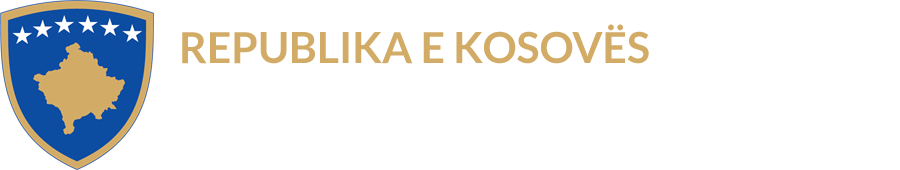 Projekti “Për nje pleqeri te dinjiteshme ---Perkrahje personave të vetmuar dhe të moshuar të nacionaliteteve të ndryshme në gjendje të rende socialNë pergjithësi popullata botërore është duke u plakur. Shtete të ndryshme po implementojnë programe të cilat ndihmojnë të moshuarit të jenë aktivë në jetë edhe në moshën e tretë të jetës. Gjetjen e mënyrave efikase dhe efektive për t'u kujdesur për të moshuarit është gjithmonë një çështje e rëndësishme, dhe kjo është një çështje e një rëndësie në rritje.Situata në Kosovë ndryshon shumë pasi që Varfëria në Kosovë po vazhdon të rritet nga viti në vit, duke bërë më alarmante gjendjen sociale në Kosovë. Varfëria është me e theksuar tek kategoritë më të prekura siq jane fëmijët, pleqtë dhe gratë vetmbajtëse të familjes.
Projekti synon të lehtësoj këtë gjendjë duke ofruar sherbime për të moshuar pa përkujdesjë në një rajon të caktuar.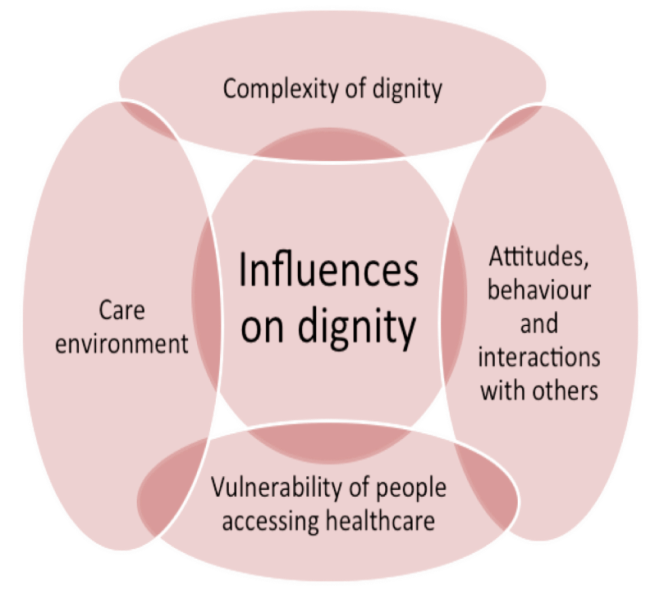 Ngritja e nivelit të social për një jetë më të dinjitetshme të këtij grupi personashSigurimi I mbështetjes shëndetësore duke siguruar jetë të shëndetëshmeRritja e nivelit të ushqyeshmërisë së ketyre personave janë tre shtylla të projektit.Në menyrë specifike projekti ofron:Vizita shtepiake nga tekniku medicinalPerkrahje mujore në ushqim higjiene dhe barnaDhe socializim në mës të perfituesve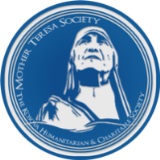 